Tabel nominal cu rezultatele obţinute la interviul organizat în data de 28.03.2022, ora 13.30, în vederea ocupării postului vacant de director din cadrul Centrului Regional de Proceduri și Cazare pentru Solicitanții de Azil București, prevăzut la poziţia nr. 1 din Statul de Organizare al Centrului Regional de Proceduri și Cazare pentru Solicitanții de Azil București cu recrutare din sursă internă, din rândul ofiţerilor de poliţie ai M.A.I.                                                                           			                          28.03.2022            Președinte9          ____________________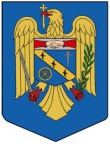 ROMÂNIAMINISTERUL AFACERILOR INTERNEINSPECTORATUL GENERAL PENTRU IMIGRĂRICOMISIA DE CONCURSNesecretBucureștiNr. Nr. Crt.Numele şi prenumele candidaţilorNota obţinutăADMIS/RESPINS27193   7,36ADMIS